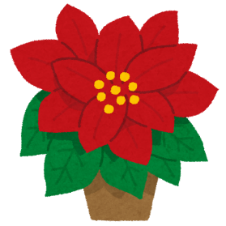 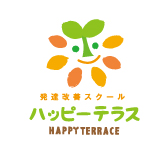 0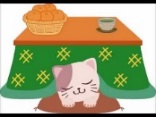 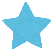 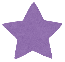 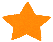 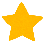 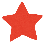 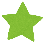 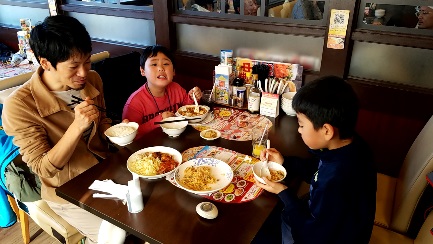 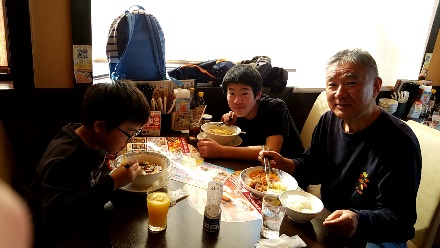 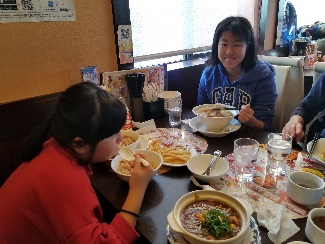 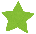 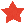 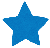 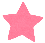 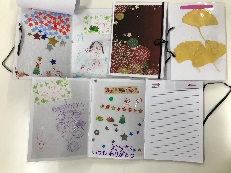 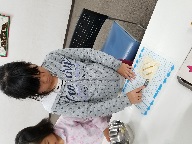 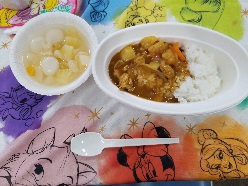 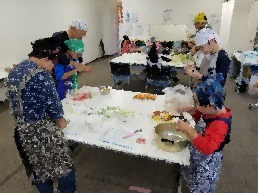 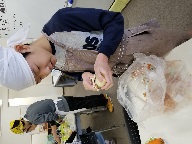 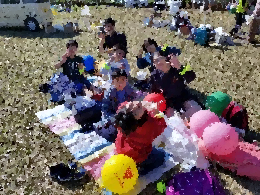 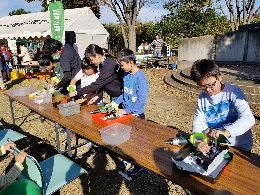 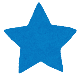 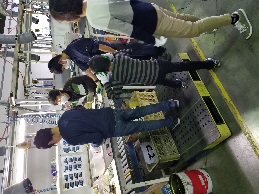 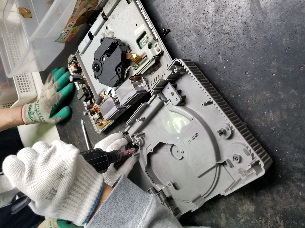 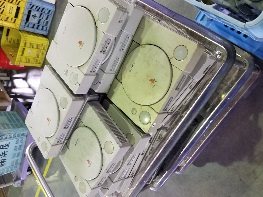 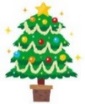 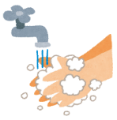 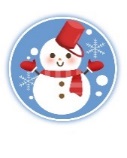 